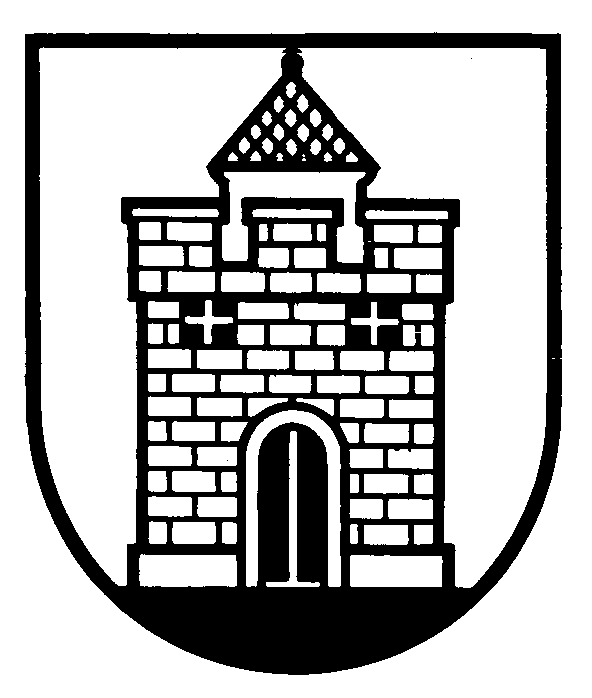 PANEVĖŽIO LOPŠELIS-DARŽELIS „TAIKA“DIREKTORIUSĮSAKYMASDĖL  VAIKŲ, UGDOMŲ PAGAL PRIEŠMOKYKLINIO UGDYMO PROGRAMĄ NEMOKAMO MAITINIMO ORGANIZAVIMO TVARKOS APRAŠO PATVIRTINIMO2023 m. vasario 1  d. Nr. VĮ-11 (1.3)Panevėžys	Vadovaudamasi Panevėžio miesto savivaldybės administracijos švietimo skyriaus 2023 m. vasario 1 d. raštu Nr. SŠ-29 (20.1.14 E) „Dėl vaikų, ugdomų pagal priešmokyklinio ugdymo programą nemokamo maitinimo organizavimo tvarkos“,	t v i r t i n u  Panevėžio lopšelio-darželio ,,Taika“ vaikų, ugdomų pagal priešmokyklinio ugdymo programą nemokamo maitinimo organizavimo tvarkos aprašą. 	PRIDEDAMA. 3 lapai.Direktorė                                                                                     Irena Meiduvienė                                                        PATVIRTINTA                                                                                               Panevėžio lopšelio-darželio  „Taika“                                                                                           Direktoriaus 2022 m. vasario 1 d.                                                                     įsakymu Nr. VĮ-11 (1.3)VAIKŲ, UGDOMŲ PAGAL PRIEŠMOKYKLINIO UGDYMO PROGRAMĄ NEMOKAMO MAITINIMO ORGANIZAVIMO TVARKAI SKYRIUSBENDROSIOS NUOSTATOSVaikų, ugdomų pagal priešmokyklinio ugdymo programą nemokamo maitinimo organizavimo tvarkos aprašas (toliau – Aprašas) nustato mokinių, kurie ugdomi Panevėžio miesto savivaldybės ikimokyklinio ugdymo mokyklose (toliau-mokykla) , pagal priešmokyklinio ugdymo programą, ( toliau mokiniai) nemokamo maitinimo organizavimo tvarką. Nemokamas maitinimas mokykloje teikiamas vadovaujantis Lietuvos Respublikos sveikatos apsaugos ministro 2011 m. lapkričio 11 d. įsakymas Nr. V-964 „Dėl maitinimo organizavimo ikimokyklinio ugdymo, bendrojo ugdymo mokyklose ir vaikų socialinės globos įstaigose tvarkos aprašo patvirtinimo“ (su vėlesniais pakeitimais), Panevėžio miesto savivaldybės tarybos 2021 m. rugpjūčio 26 d. sprendimu Nr. 1-249 patvirtintu  Socialinės paramos mokiniams teikimo savivaldybės ir nevalstybinėse mokyklose tvarkos aprašu (su vėlesniais pakeitimais) ir kitais teisės aktais, reglamentuojančiais mokinių maitinimo organizavimą, maisto gaminimą, patalpų ir įrangos priežiūrą, higienos normas, sveikatos ir saugos reikalavimus.Mokinių nemokamam maitinimui skiriamų lėšų maisto produktams įsigytų dydžius nustato Panevėžio miesto savivaldybės administracijos direktorius.Už mokinių  nemokamo maitinimo organizavimą mokykloje atsako mokyklos direktorius.II. MOKINIŲ NEMOKAMO MAITINIMOORGANIZAVIMASMokiniams, kurie mokosi pagal priešmokyklinio ugdymo programą, nemokami pietūs skiriami be atskiro tėvų prašymo (mokslo metams nuo rugsėjo 1 d. iki ugdymo proceso pabaigos gegužės 31 d.).Papildomas nemokamas maitinimas (pusryčiai, vakarienė) skiriamas gavus iš socialinės paramos skyriaus sprendimą dėl socialinės paramos skyrimo įstaigą lankantiems priešmokyklinio amžiaus mokiniams. Nemokami pusryčiai teikiami nuo kitos darbo dienos po sprendimo dėl socialinės paramos mokiniams skyrimo gavimo mokykloje dienos iki mokslo metų ugdymo proceso pabaigos (gegužės 31 d.).Mokinių nemokamo maitinimo organizavimą mokykloje  koordinuoja ir prižiūri direktorius, už organizavimo tvarkos laikymąsi atsakingi grupės mokytojai ir Vaikų maitinimo ir higienos administratorius.Mokyklos direktorius:  Tvirtina vaikų, kuriems skirtas nemokamas maitinimas, sąrašus. Skiria atsakingus darbuotojus.Tvirtina valgiaraščius, prižiūri, kad valgiaraštis būtų aiškus (nurodyta tiksli patiekalų ar maisto produktų išeiga, pateikta visa reikalinga informacija be braukymų ar taisymų).      Tvirtina mėnesinius mokinių nemokamo maitinimo registravimo žurnalus.Tvirtina metines išlaidų sąmatas (nemokamam mokinių maitinimui). Atsakingi darbuotojai:Priešmokyklinės grupės mokytojas, kiekvieną dieną žymi nemokamą maitinimą gaunančių vaikų lankomumą elektroniniame dienyne “Mūsų darželis”.Mokyklos vaikų maitinimo ir higienos organizatorius atsakingas už mokinių nemokamo maitinimo organizavimą (vadovaudamasis elektroninio dienyno duomenimis rengia kasdien „Valgiaraštį reikalavimą“ (forma Nr.299), kuriame nurodo papildomai išduodamų užkandžių kiekius kartu su pietumis PU vaikams. Pritaikytas maitinimas organizuojamas atsižvelgiant į pateiktus tėvų prašymus ir gydytojo pažymas (forma Nr.027-1a) su nurodymais apie vaikų maitinimą.Mokyklos direktoriaus pavaduotojas ugdymui atsako už priešmokyklinių grupių mokinių, kuriems nemokami pietūs skiriami nevertinant tėvų pajamų, sąrašo sudarymą SPIS posistemės Socialinė parama mokiniams pagalba, jo patvirtinimą (tvirtina vadovas) ir pateikimą per DVS „Avilys“ Socialinių reikalų skyriui iki kiekvienų kalendorinių metų rugpjūčio 20 d..Mokyklos direktoriaus pavaduotojas kas mėnesį pildo mokinių nemokamo maitinimo registravimo žurnalą Socialinės paramos informacinėje sistemoje (SPIS) posistemėje „Socialinė parama mokiniams“ ir per 5 darbo dienas, pasibaigus kalendoriniam mėnesiui, pateikia Panevėžio apskaitos centro (Toliau - PANAC) atsakingam darbuotojui tolesniam derinimui su Socialinės paramos skyriumi.     Organizuoja informacijos sklaidą apie nemokamo maitinimo skyrimo/neskyrimo sąlygas mokinių tėvus (globėjus).Negali būti išduodami nemokamo maitinimo pinigai mokiniams ar jų tėvams.PANAC pildo biudžeto išlaidų sąmatos vykdymo ir patirtų sąnaudų ataskaitą (Aprašo 1 priedas) ir išlaidų sąmatą (Aprašo 2 priedas) ir pateikia dokumentus iki kito mėnesio 5 dienos Socialinių reikalų skyriui per DVS „Avilys“ Panevėžio miesto savivaldybės dokumentų tvarkymo ir apskaitos dokumentų valdymo sistemoje „Avilys“ tvarkos aprašo, patvirtinto Panevėžio miesto savivaldybės administracijos direktoriaus 2017 m. gruodžio 15 d. įsakymu Nr. A-1101(4.1E), nustatyta tvarka. Nepanaudotos priešmokyklinio ugdymo mokinių nemokamam maitinimui skirtos lėšos, pasibaigus kalendoriniams metams, grąžinamos Socialinės paramos skyriui.III. MOKINIŲ NEMOKAMO MAITINIMO TEIKIMAS MOKYKLOJE Karantino, ekstremalios situacijos, ekstremaliojo įvykio ar įvykio metu mokiniams, besiugdantiems pagal priešmokyklinio ugdymo programą, gali būti teikiamas aprūpinant maisto produktais (išduodant maisto davinį, tėvams pateikus prašymą). Mokinių nemokamam maitinimui reikalingų produktų rinkinys yra sudaromas vadovaujantis Lietuvos Respublikos sveikatos apsaugos ministro 2010 m. spalio 4 d. įsakymu Nr. V-877( su vėlesniais pakeitimais) patvirtintu pusryčių, pietų ir pavakarių patiekalų gamybai reikalingų produktų rinkinių sąrašu pagal mokinių amžiaus grupes.Mokinių nemokamam maitinimui  skiriamų lėšų maisto produktams įsigyti dydžius nustato Panevėžio miesto savivaldybės administracijos direktorius. Mokiniai maitinami laikantis grupės dienotvarkės.Nemokamas maitinimas teikiamas pagal mokyklos nustatytą valgiaraštį.  Dėl maisto kainos pokyčio, susidariusį skirtumą vaikams, ugdomiems pagal priešmokyklinio ugdymo programą, atiduoda maisto užkandžiais kiekvieną dieną kartu su pietumis.Mokinių atostogų dienomis per mokslo metus nemokamas maitinimas organizuojamas ir teikiamas tik pagal priešmokyklinio ugdymo programą ugdomiems mokiniams ir tik tiems mokiniams, kurie tuo metu lanko mokyklą. Nemokamas maitinimas mokyklose poilsio ir švenčių dienomis neorganizuojami.IV. APSKAITA IR ATSAKOMYBĖDirektorius atsako už valstybės biudžeto lėšų, skiriamų nemokamam maitinimui, tikslingą panaudojimą ir apskaitą teisės aktų nustatyta tvarka.Grupės mokytojai supažindina mokinių tėvus su šia nemokamo maitinimo teikimo tvarka.Mokykla yra atsakinga už valgiaraščių sudarymą, jų skelbimą internetinėje svetainėje, nemokamo maitinimo produktų užsakymą ir įsigijimą, patiekalų gaminimą, patiekalų išdavimą.  Mokykloje vaikų nusirengimo patalpoje privaloma skelbti informaciją:  einamosios dienos valgiaraščiai (nurodant visus faktiškai pateikiamus maisto produktus, patiekalus, gėrimus ir užkandžius); maisto pasirinkimo piramidės plakatas ar kita sveiką mitybą skatinanti informacija, maisto produktų ženklinimo simboliu ,,Rakto skylutė“; valstybinės maisto ir veterinarinės tarnybos nemokamos telefono linijos numeris - skambinti  maitinimo organizavimo klausimais nemokamu telefono numeriu 8 800 40 403; maisto tiekėjų sąrašas; draudžiamų produktų sąrašas.V. BAIGIAMOSIOS NUOSTATOSSocialinei paramai skiriamos valstybės biudžeto lėšos, kurios naudojamos tik maisto produktams įsigyti (įskaitant prekių pridėtinės vertės mokestį). Nemokamam maitinimui administruoti (darbuotojų darbo užmokesčiui, socialiniam draudimui, išlaidoms už komunalines paslaugas ir kitas paslaugas) naudojamos savivaldybės biudžeto lėšos.      ______________________________________________________